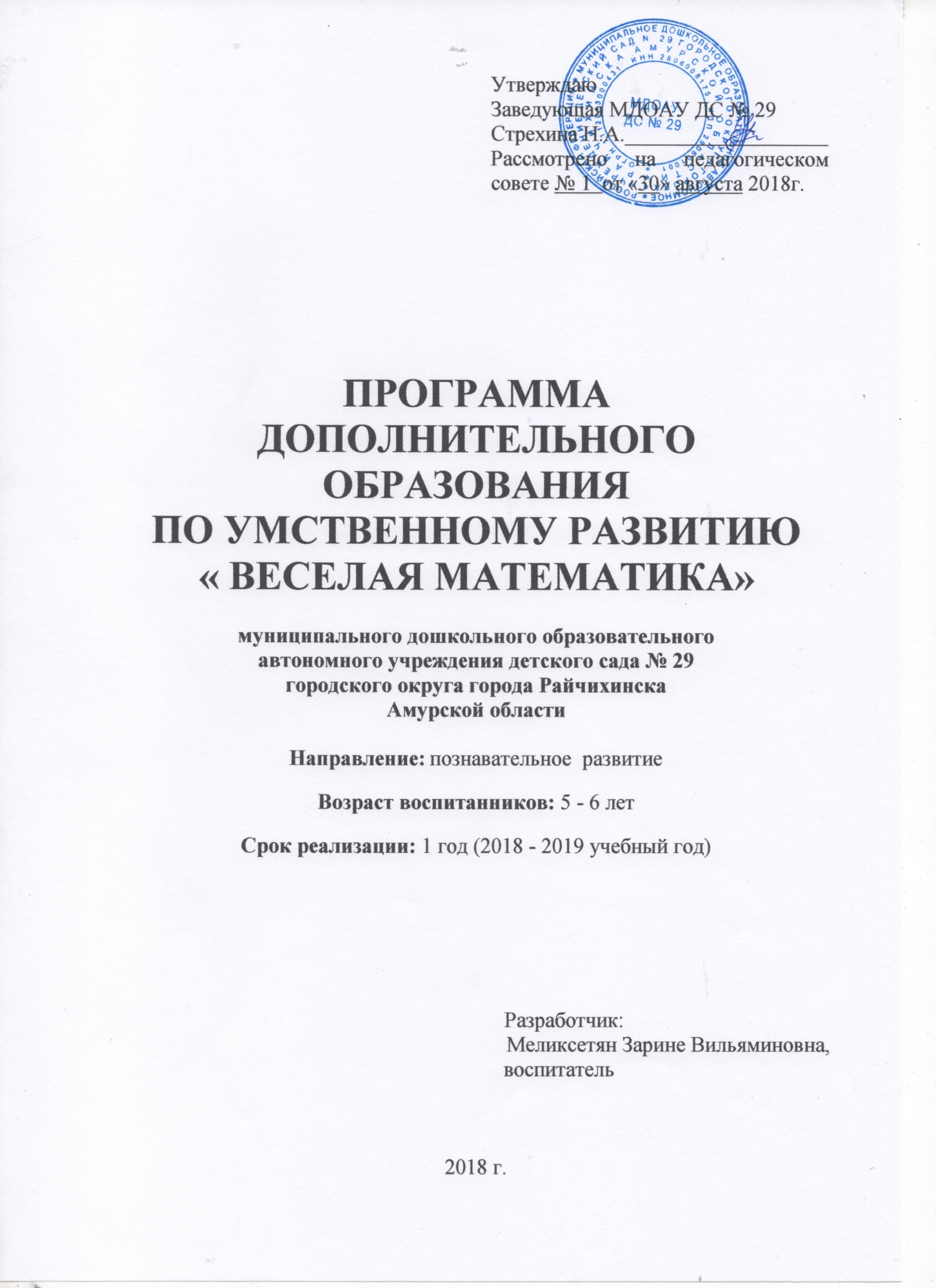 СОДЕРЖАНИЕ1. Пояснительная записка (направленность, новизна, актуальность, педагогическая целесообразность)________________________________2 стр. 2. Цель и задачи_______________________________________________ 3 стр. 3. Принципы построения программы_____________________________  5 стр. 4. Расписание и формы занятий __________________________________5 стр. 5. Целевые орентиры___________________________________________6 стр.6. Результаты обучения _________________________________________7 стр. 7. Учебно-тематический план ___________________________________ 8 стр.8. Календарно-тематический план  ______________________________  9 стр.9. Работа с родителями________________________________________ 12 стр.10. Список литературы ________________________________________13 стр. 11.ПриложенияПояснительная записка (направленность, новизна, актуальность, педагогическая целесообразность)       Детский сад – первая и очень ответственная ступень общей системы образования. Перед воспитателями детских садов стоит задача – совершенствовать весь воспитательно - образовательный процесс и улучшить подготовку детей к школьному обучению.       Сегодня все чаще говорится о необходимости развития интеллектуальных способностей старших дошкольников. Это вызвано  целым рядом причин: повышением требований в подготовке детей к школе (в связи изменением программы начального образования), обилием информации, получаемой ребенком, повышением внимания к компьютерным технологиям, желанием сделать процесс обучения более интенсивным.      Поэтому работа по развитию интеллектуальных способностей детей в детском саду должна пронизывать все сферы жизни и совместной деятельности воспитанников и педагогов. Особую ценность наряду с интеллектуальным развитием сегодня приобретает развитие любознательности дошкольника как основы познавательной активности, которая позволяет наилучшим образом усваивать новые знания.         Математическое развитие ребенка – это не только умение считать и решать задачи, это также и развитие способности видеть в окружающем мире отношения, зависимости, умения оперировать предметами, знаками и символами. Развивать эти способности – наша задача. Математическое развитие является длительным и трудоемким процессом для дошкольников, так как формирование логического мышления требует обобщенных знаний об общих и существенных признаках предметов и явлений действительности.        Актуальность выбранной темы продиктована современной действительностью. Наши дети растут в эпоху информации, компьютеров, мобильной связи, интернета. И для того чтобы они стали успешными и умело ориентировались в постоянно  растущем потоке информации, нужно научить их легко и быстро воспринимать информацию, анализировать, применять ее, находить неординарные решения.         Учитывая современные тенденции развития образования, мы должны выпустить из детского сада любознательного, активного, принимающего заинтересованное участие в образовательном процессе ребенка, который обладает способностью решать интеллектуальные и личностные задачи, и овладевшего универсальными предпосылками учебной деятельности – умением работать по образцу, по правилу, по инструкции. При этом невозможно переоценить роль логики.         Навыки и умения, приобретенные в дошкольный период, будут служить фундаментом для получения знаний и развития способностей в школе.Цель: создание условий для умственного развития старших дошкольников   через организацию игровой деятельности. Задачи:- научить детей решать простейшие арифметические задачи;- сформировать умения понять учебную задачу и выполнить её самостоятельно;- сформировать умения планировать учебную деятельность и осуществлять самоконтроль и самооценку;- развивать способности к саморегуляции поведения  и проявлению волевых усилий для выполнения поставленных задач;- развивать логическое мышление;- развивать мелкую моторику и зрительно - двигательную координацию;- воспитывать внимание, самостоятельность и интерес к познанию.Возраст воспитанников: 5 – 6 лет.Срок реализации: 1 учебный годРежим занятий: занятия проводятся 1 раз в неделю, 20 минут в зависимости от возраста воспитанников во второй половине дня с 17.00 до 17.20 часов.Принципы построения программы: - деятельный подход, признающий ведущую роль развития познавательных и творческих способностей;- преобладание логических задач, ведущих к познанию закономерностей, простых алгоритмов;- системность, обеспечивающая организацию процесса интеллектуального развития на основе взаимодействия ведущих его компонентов (цель, содержание, средства, результаты);- наглядность в обучении – осуществляется  на восприятии наглядного материала;- доступность – деятельность осуществляется с учетом возрастных особенностей, построенного по принципу дидактики (от простого к сложному);-  проблемность – поиск разрешения проблемных и игровых ситуаций;-  принцип интеграции – образовательная область «Познавательное развитие» интегрируется с образовательными областями: «Социально – коммуникативное развитие», «Речевое  развитие», «Художественно – эстетическое развитие», «Физическое развитие»;- развивающий и воспитательный характер обучения – повышение интереса к занятию математикой и развитию логического мышления;- преемственность - взаимодействие педагога с семьей по вопросам математического развития ребёнка.Расписание и формы занятий:- индивидуальные занятия;- подгрупповые занятия;- коллективные занятия. Целевые ориентиры:  - выкладывать из счетных палочек геометрические фигуры, символические изображения предметов;- располагать предметы в убывающем и возрастающем порядке по величине, ширине, высоте, толщине, используя соответствующие определения;- делить предмет на 2—4 и более частей, понимать, что часть меньше целого, а целое больше   части;- называть последовательно дни недели, месяцы;- ориентироваться на листе бумаги, в тетради в клетку;- определять положение предметов по отношению к другому лицу;- решать логические задачи на сравнение, классификацию, установление последовательности событий, анализ и синтез;- понимать задание и выполнять его самостоятельно;- проводить самоконтроль и самооценку выполненной работы;- самостоятельно формулировать учебные задачиРезультаты обучения по дополнительной программеВысокий уровень -                                               Средний уровень -                                               Низкий уровень -     Выводы:                                            начало учебного года: __________________________________________________________________________________________________________________________________________________________________________________________конец учебного года _________________________________________________Учебно-тематический планКалендарно-тематический план:Календарно-тематический план работы с родителями:Список литературы: 1.Колесникова Е.В. Программа «Математические ступеньки» Творческий центр, - М2007г.2.Белошистая А. Как обучить дошкольников решению задач // Дошкольное воспитание  №8 с. 101 2008г.3.Белошистая А. Дошкольный возраст: формирование и развитие математических способностей // Дошкольное воспитание №2 с. 74 2000г.4.Зак А.З. Развитие интеллектуальных способностей у детей 6-7 лет, - М., 2006г.5.Колягин Ю.М. Учись решать задачи, - М., 2007г.6.Мисуна С. Развиваем логическое мышление // Дошкольное воспитание №12 с. 21 2005г.7.Мисуна С. Развиваем логическое мышление // Дошкольное воспитание №8 с. 48 2005г.8.Носова В.А., Непомнящая Р.Л. Логика и математика для дошкольников, - «Детство-пресс» 2007г.9.Овчинникова Е. О совершенствовании элементарных математических представлений  // Дошкольное воспитание  №8 с. 42 2005г.10.Петерсон Л.Г., Холина Н.П. Раз-ступенька, два – ступенька, - М., 2004г.11.Петерсон Л.Г., Кочемасова Е.Е. Игралочка, - М., 2004г.Смоленцева А.А., Суворова О.В. Математика в проблемных ситуациях для маленьких детей, - «Детство-пресс» 2010г.Год обученияКоличество занятий в неделюКоличество занятий в месяцКоличество занятий в годКоличество воспитанников2018-2019142821День неделиВремя Понедельник/пятница17.00-17.20 № п/пФ.И.воспитанникаКоличество и счет.Количество и счет.Геометричес-кие фигу-ры Геометричес-кие фигу-ры ВеличинаВеличинаОриен-тировка во време-ниОриен-тировка во време-ниОриентировка в пространствеОриентировка в пространствеЛогические задачиЛогические задачиАлиева ГюнайАлиева НурайБорисенко ВаряДжарлогасов ИьляДымов МаксимЖаркова РитаНазимова КристинаПанов БогданПинигин ГлебСветлицкий АлешаСнисар ДашаСтаренькая ДианаСлепцов ЕгорЧибугина АлинаЧуйкова НаташаЧепик СтепаШаровьева ВикаШлык РитаШкляревич Максим20.Амостаева   Настя21.Шинакова Альбина23.№п/пТемаКол-во часов1Количество и счет	 62Геометрические фигуры	63Величина44Ориентировка в пространстве45Ориентировка во времени46Задачи на логическое мышление4МесяцТема занятияПрограммное содержаниеКол-во занятийСЕНТЯБРЬИгра «Посчитаем с гномами».Счет в пределах десяти. Порядковые числительные. Понятия: первый, последний, сложение, вычитание.1СЕНТЯБРЬКонус. Игра «Волшебный мешочек». Игра «В гостях у Петрушки».Формировать представление о конусе, умение распознавать конус в предметах окружающей обстановки. Формировать умение составлять группы предметов по общему свойству.1СЕНТЯБРЬИгра «Фигурки спрятались».Развивать умение выявлять и абстрагировать свойства, умение «читать схему», закреплять навыки порядкового счета1СЕНТЯБРЬИгры «Состав чисел из единиц», «Путешествие на поезде».Учить отбирать полоски нужного цвета и числового значения по словесному указанию, составлять числа из единиц, развивать глазомер. Закреплять понятия: который по счету. Учить ориентироваться в пространстве.1ОКЯБРЬРешение примеров в тетради в клетку. Игра «Рассеянный художник». Игра «Сколько, какой?».Развитие наблюдательности и счета пределах десяти. Порядковые числительные. Понятия: первый, последний, сложение, вычитание.1ОКЯБРЬПризма и пирамида. Игра «Найди фигуру». Игра «Волшебный мешочек».Формировать представление о призме и пирамиде на основе сравнения с цилиндром и конусом. Формировать умение находить в окружающей обстановке предметы призмы и пирамиды.1ОКЯБРЬИгра «Архитекторы».Учить выбирать необходимый строительный материал, учить строить объекты детской площадки.1ОКЯБРЬИгра «Как узнать номера домов?», «Как разговаривают числа?».Учить составлять число из двух меньших. Учить оперировать числовыми значениями цветных полосок. Познакомить с понятиями: больше, меньше, со знаками <, >.1НОЯБРЬРешение примеров в тетради в клетку. Игра «Художник». Игра  «Какой по счету?».Развитие наблюдательности и счет до шести. Порядковые числительные. Понятия: первый, последний, сложение, вычитание.1НОЯБРЬИгра-головоломка «Пифагор».Закреплять умения составлять фигуры из частей.1НОЯБРЬИгра «измерь дорожки шагами», «О чем говорят числа?».Учить определять значение цветных палочек. Учить устанавливать логические связи и закономерности. Развивать зрительный глазомер.1НОЯБРЬИгра «Украсим елку бусами».Развивать способности к логическим действиям и операциям, умение декодировать (расшифровывать) информацию, изображенную на карточке, умение действовать последовательно.1     ДЕКАБРЬИгра «Сравни и заполни».Умение осуществлять зрительно мысленный анализ способа расположения фигур, закрепление представлений о геометрических фигурах.1     ДЕКАБРЬЦилиндр. Игра «Паспортный стол».Формировать представление о цилиндре, умение распознавать цилиндр в предметах окружающей обстановки.1     ДЕКАБРЬИгра «Логические кубики»Закреплять умение задавать вопросы, выделять свойства1     ДЕКАБРЬИгра «Узнай длину ленты»Учить: понимать количественные отношения между числами первого десятка, находить связь между длиной предмета, размером мерки и результатами измерения, устанавливать логические связи измерения.1М
А
Р
ТИгра «Логические кубики»Закреплять умение задавать вопросы, выделять свойства1М
А
Р
ТМатематические задачкиЗакрепить навыки ориентировки в пространстве (справа, слева); количественного и порядкового счета, сложения и вычитания в пределах 10.1М
А
Р
ТИгра «Архитекторы»Учить выбирать необходимый строительный материал, учить строить объекты детской площадки.1М
А
Р
ТИгра «Как узнать номера домов?», «Как разговаривают числа?»Учить составлять число из двух меньших. Учить оперировать числовыми значениями цветных полосок. Познакомить с понятиями: больше, меньше, со знаками <, >.1А
П
Р
Е
Л
ЬМатематические задачкиЗакрепить навыки ориентировки в пространстве (справа, слева); количественного и порядкового счета, сложения и вычитания в пределах 10. Развивать логическое мышление1А
П
Р
Е
Л
ЬИгра «В стране геометрических фигур». Игра «Найди фигуру».Познакомить с понятием таблицы (строка, столбец), учить пользоваться простейшими таблицами. Закреплять представления о геометрических фигурах, умение сравнивать фигуры по свойствам и находить закономерность в их расположении.1А
П
Р
Е
Л
ЬЛогическая задача на цветовую последователь-ность.Учить решать логические задачи на основе зрительного восприятия. Учить понимать предложенную задачу и решать ее самостоятельно.1А
П
Р
Е
Л
ЬИгра «Построй предметы».Развивать способности к логическим действиям и операциям, умение декодировать (расшифровывать)  информацию, изображенную на карточке, умение действовать последовательно.1М
АЙИгра «Цвет и число», «Число и цвет».Учить отбирать полоски нужного цвета и числового значения по словесному указанию. Развивать представления о ширине, умение подбирать палочки по размеру, развивать глазомер.1М
АЙМатематические задачки в стихах.Закрепить навыки ориентировки в пространстве (справа, слева); количественного и порядкового счета, сложения и вычитания в пределах 10.1М
АЙИгра «Раздели фигуры».Развивать умение выявлять и абстрагировать свойства, рассуждать, аргументировать свой выбор.1М
АЙ Математический КВН.Закрепить и обобщать навыки, полученные в течении учебного года.1ИТОГО:ИТОГО:ИТОГО:28№ п/пТемаСроки выполнения1Анкетирование семьи«Есть ли у вашего ребёнка математические способности?»Сентябрь2Консультация «Что должны знать и уметь наши дети»Октябрь3Информация в уголке для родителей«Что такое величина?»Ноябрь4Консультация  «Математика в жизни ребёнка»Декабрь5Круглый стол«Как учить детей счёту?»Март6Викторина по математике«Проверяем знания по ориентировки во времени»Апрель7Стенд в уголке для родителей«Наши успехи  по математике».Май